Caesar hatte sich im 4. Kriegsjahr (55 v. Chr.) entschlossen, von Gallien nach Britannien überzusetzen. Bei der Schilderung der ersten Begegnung von Römern und Britanniern kommt ein römischer Soldat der von Caesar sehr geschätzten 10. Legion in den Blick:Barbari et navium figura1 et 2remorum motu2 et 3inusitato genere tormentorum3 permoti   constiterunt ac paulum pedem rettulerunt.  At nostris militibus cunctantibus maxime propter altitudinem! maris   is, qui decimae legionis aquilam4 ferebat, obtestatus5 deos,  ut ea res legioni feliciter eveniret, „Desilite6“ inquit „commilitones7, nisi vultis aquilam4 hostibus tradere; ego certe meum rei publicae atque imperatori officium praestitero.“  Hoc cum voce magna dixisset, se8 ex navi proiecit8 atque in hostes aquilam4 ferre coepit. Tum nostri milites hortati inter se, ne tantum dedecus9 admitteretur, universi ex navi desiluerunt6.  Cum primi hos  ex proximis navibus conspexissent, exemplum virtutis secuti   hostibus appropinquaverunt. 1	forma, -ae f.				das Aussehen2	remorum motus,-us m.		die Bewegung der Ruder3 	inusitatum genus tormentorum 	die ungewöhnliche Art der Geschütze4	aquila,-ae f.				der Adler5	obtestari				jemanden anflehen6	desilire,-silio,-silui			hinunterspringen7	commilitiones (Pl.)			die Mitkämpfer8	se proicěre, proicio, proieci		sich ... stürzen9	dedecus, dedecoris n.			die SchandeArbeiten Sie aus dem lateinischen Text heraus. welche Wertbegriffe der Adlerträger der 10. Legion verkörpert.Die Rede des Adlerträgers ist die erste wörtliche Rede in „de bello Gallico“. Beschreiben Sie die Wirkung wörtlicher Rede in den commentarii (den literarisch gestalteten Rechenschaftsberichten an den Senat). Beachten Sie dabei, dass man in der Antike stets laut (vor)las.Der Adlerträger bleibt in Caesars Darstellung anonym. Begründen Sie, warum Caesar den Namen dieses Soldaten nicht angibt.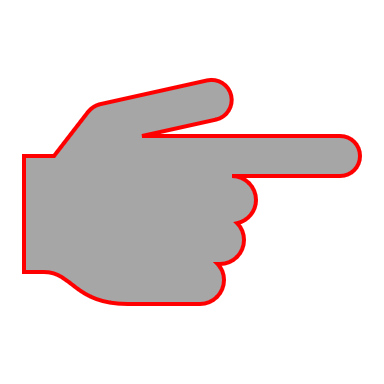 Die vorliegende Szene wird im Comic „Asterix bei den Schweizern” (Asterix Band 16, 3. Auflage 2013, Seite 36) wiederaufgenommen. Vergleichen Sie die beiden Szenen. Berücksichtigen Sie auch den jeweiligen Zusammenhang der Szenen.Vergleichen Sie den lateinischen Text der vorliegenden Szene mit der lateinischen Fassung des Comic „Asterix apud Helvetios“ (Asterix latein Band 23, 4. Auflage 2010, Seite 36). 